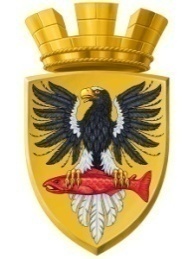                           Р О С С И Й С К А Я   Ф Е Д Е Р А Ц И ЯКАМЧАТСКИЙ КРАЙП О С Т А Н О В Л Е Н И ЕАДМИНИСТРАЦИИ ЕЛИЗОВСКОГО ГОРОДСКОГО ПОСЕЛЕНИЯот 30.11.2016					№ 1039-п         г. Елизово	В соответствии с Федеральным законом от 06.10.2003 № 131-ФЗ «Об общих принципах организации местного самоуправления в Российской Федерации», Уставом Елизовского городского поселения, Порядком установления тарифов на услуги, предоставляемые муниципальными предприятиями и учреждениями Елизовского городского поселения, принятым Решением Собрания депутатов Елизовского городского поселения от 06.12.2012 № 386, протоколом заседания комиссии по установлению и регулированию тарифов в Елизовском городском поселении от 25.11.2016 № 6ПОСТАНОВЛЯЮ:Утвердить и ввести в действие на период с 1 января 2017 года по 31 декабря 2017 года тарифы на платные услуги, оказываемые МАУ «Единый расчетно-кассовый центр», согласно приложению к настоящему постановлению.Управлению делами администрации Елизовского городского поселения опубликовать (обнародовать) настоящее постановление в средствах массовой информации и разместить в информационно-телекоммуникационной сети «Интернет» на официальном сайте администрации Елизовского городского поселения.Настоящее постановление вступает в силу после его опубликования (обнародования).Контроль за исполнением настоящего постановления оставляю за собой.Глава администрацииЕлизовского городского поселения 					Д.Б. ЩипицынТарифы на платные услуги, оказываемыеМАУ «Единый расчетно-кассовый центр»,с 1 января 2017 года по 31 декабря 2017 года(МАУ «Единый расчетно-кассовый центр» не является плательщиком НДС)Примечание:Плата не взимается со следующих категорий граждан:- Ветераны Великой Отечественной войны;- Многодетные семьи.Об утверждении тарифов на платные услуги, оказываемые МАУ «Единый расчетно-кассовый центр», на 2017 годПриложение к постановлению администрации Елизовского городского поселенияот 30.11.2016  № 1039-п№ п/пНаименование услугЕд. изм.Стоимость,  руб. Дополнительно за срочность (в течение 2-х рабочих дней), руб.1Оформление бланков для снятия с регистрационного учета1 комплект документов160,00200,002Оформление бланков на регистрацию по месту жительства1 комплект документов170,00200,003Оформление бланков на регистрацию по месту пребывания1 комплект документов150,00-4Справка о составе семьи (за исключением выдачи справок для получения субсидии на ЖКУ)1 справка90,00-5Копия поквартирной карточки, карточки регистрации (с использованием копировального аппарата)1 копия55,00-6Копия карточки регистрации (вручную), выписка из поквартирной карточки1 копия155,00-7Оформление бланков заявлений специалистом1 комплект документов150,00-8Ксерокопия (формат А-4)1 лист15,00-9Оформление бланков на определение гражданства детям до 14 лет1 комплект документов170,00200,0010Оформление справок о задолженности,  о субсидии за год, карточки расчетов, прочие справки (прочая информация)1 документ115,00200,0011Оформление копии лицевого счета, копии финансового лицевого счета до 1 года1 документ230,00200,0012Оформление копии лицевого счета, копии финансового лицевого счета более 1 года1 документ335,00200,0013Стоимость бланка, дубликат квитанции1 шт.10,00-